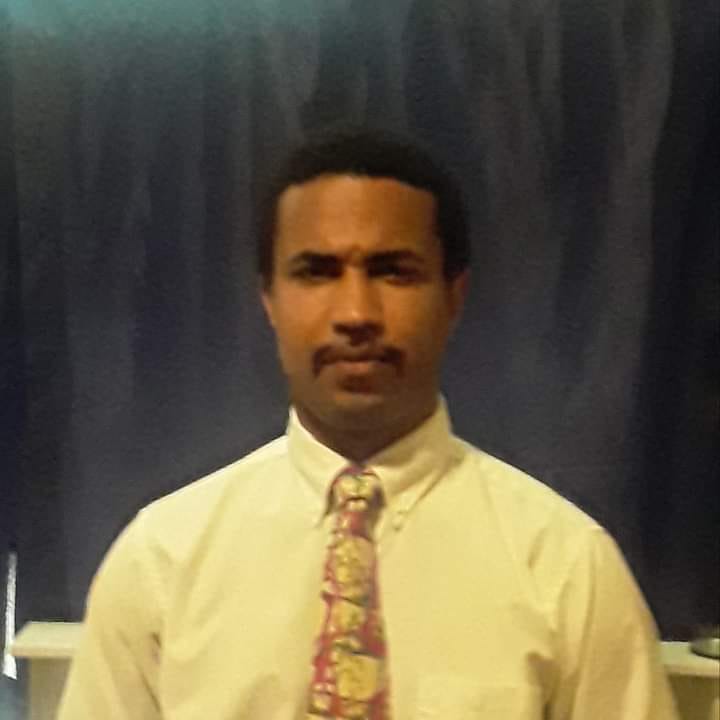 Biography:Thank you for a presenting this scientific career opportunity.  I am pleased to share my brief biographical sketch.  My name is Dr. Samuel Keith Williams, III, MD, CPG.  I was born November 23, 1980 in Killeen, Texas.  My father is a retired U.S. Veteran from the War in Iraq and my mother is a small business owner in Columbia, South Carolina.  I grew up in a singleparent household for the vast majority of my life.  For a long time, I was the eldest of 10 children. I attended the public schools in Columbia, SC where I performed well academically.  I was the only African American and sophomore in a junior level general chemistry course at Dutch ForkHigh School in Irmo, SC.  There, I also was a Varsity Cross Country athlete and one of the Fastest 4A cross country runners in the State of South Carolina.  I moved to Hephzibah, GA in 1997 and attended Butler High School where I was an honor student and captain of the track team, and one of the top pole vaulters in Richmond County.  Upon graduation I attended the Health Careers Opportunity Program (HCOP) at Savannah State University(SSU) and graduatedas the Valedictorian.  I attended Morehouse College in Atlanta, Georgia on a ½ Tuition Academic Scholarship and was a member of the Honors Program.  At Morehouse College, amongst other honors I made an A in Advanced Physical Chemistry.  I attended fireside conversations with the President Emeritus Dr. Walter E. Massey.  I have had a love for entomology since childhood and recently have begun studying it again.  I attended Meharry Medical College School of Medicine in Nashville, Tennessee and graduated with a 3.01GPA.  Icurrently serve as the Meharry Medical College National Alumni Association’s South Georgia National Alumni Association President and run the Secret Society of Meharry Facebook Group.I trained in internal medicine at Boston Medical Center/Boston University Medical Center. Upon graduation I gained acceptance to the Harvard Massachusetts General’s Fellowship in Geriatric Medicine, but went to Johns Hopkins University School of Medicine’s Geriatric Medicine and Gerontology Fellowship instead.  I graduated their Research and Clinical track.  Shortly afterwards, I completed the National Health Service Corps (NHSC) Scholarship followed by the GBPW/SMEB.  Both programs were geared towards serving the underserved in an inner-city urban community, and rural GA counties respectively.  Since then, I have worked as a locum tenens healthcare provider and practiced tele-health.  I joined Sigma Xi while a fellow at Johns Hopkins University, as an At-large member.  I am also a member of Sigma Phi Omega(SPO) and was awarded the 2022 Service Project Award.  On a personal note, I am a single father raising 2 minor children with assistance.  I have an older son who lives in Normal, IL.  My curriculum vitae explains many areas of interest.  Of note, I am a first semesteronline MBA student at Eastern New Mexico University (ENMU)—Portales.  I tutor parasitology in the virtual library and am a Graduate Assistant under Dr. Zhang.  In my role of physician,I try to contribute to the field based on what I have been taught in my various instructional institutions.  I have several publications, including one in a journal focused on best practices.  I also have served as a mentor in the NHSC mentor program, and my mentees have been co-authors in 2 publications.  Thank you for this wonderful opportunity to serve our organization.Candidate Statement:Sigma Xi is a global scientific organization that likely has profound impact within it’s organization and the world in general.  I have participated in some of its scientific chatroomsand was thrilled to have felt as if I was engaged in a conversation with other intellectuals that was of real value.  Honor in Science, is a publication that I read through once in its entiretyand it gave me a better appreciation for the ethical issues that I encounter in the field of medicine and perhaps that will carry over into the field of business also.  It might be advantageous to write an update to this publication based on current issues in the scientificcommunity.  I shared the Sigma Xi resources with my children’s elementary school Radium Springs Elementary in Albany, GA because I thought that they would make a huge impact in their students lives.  I suggest more outreach to younger generations of students who are already interested in science and might also encourage to develop an interest.  A program that highlights areas related to medicine, public health, focusing on ethno-geriatric trends and the aging phenomenon would be a real plus in the times that we live and research in today.  Sigma Xi might enhance its appeal as a diverse organization by reaching outto educational institutions that classically focus on admitting students of color like Morehouse,Spelman, and Bennett College.  Then, these students might one day contribute to Sigma Xi oncethey have reached their earning potential or before.  Retention might be enhanced by reducing or eliminating membership fees altogether, or, perhaps based on certain qualitative measures.  Another strategy might be creating steppingstones for members by which they eventually earn a no dues membership.  Thank you again!Samuel K. Williams, MD, CPGBoard Eligible Internist (ABPS) Credentialed Professional Gerontologist (NAPG)Special Purposes Examination (SPEX)1402 S. Carolina Avenue
Albany, GA zip 31705 
(229) 669-7989Sw56625@gmail.comFebruary 6, 2023_____________________________________________________________________________________________Current Position(s) Clinical Instructor/Volunteer Faculty							2015-presentPhiladelphia College of Osteopathic Medicine (PCOM)/Department of Internal MedicineSuwanee, GeorgiaIndependent Contractor/BAA Televisitmd						2021-presentTele-health provider in GA, LA(COVID-19), and FLEducationMedical Entomology Certificate Program, Udemy, Albany, GA		2023Online MBA, Eastern New Mexico University (ENMU), Portales, NM		2022-presentOnline MBA, Quantic School of Business and Technology, Washington, DC		2021-2022Johns Hopkins University (JHU) Summer Institute in Biostatistics and Epidemiology		2012Geriatric Medicine and Gerontology Fellowship, JHU, Nashville, TN			2011-2013Online Healthcare MBA, Florida Institute of Technology (FIT), Melbourne, FL		2011-2011Graduate Certificate in Teaching and Learning, Walden University, Minneapolis, MN	2011						
Internal Medicine Residency, Boston Medical Center, Boston, MA			2008-2011
M.D., Meharry Medical College School of Medicine, Nashville, TN 			2003-2008B.S. in Chemistry/ACS Certified (cum laude), Morehouse College, Atlanta, GA		1999-2003HCOP (valedictorian), Savannah State University, Savannah, GA 			1999Academic Appointments Clinical Instructor/Volunteer Faculty		2015-presentPhiladelphia College of Osteopathic Medicine (PCOM)Suwanee, GAAssistant Professor	2014-2015
Department of Physician Assistant Studies
A.T. Still University
City, AZInstructor of Geriatric Medicine		2013 - 2015
Department of Geriatric Medicine and Gerontology
Johns Hopkins University School of Medicine
Baltimore, Maryland	Professional Positions and ExperienceMedical Director/Part-time								2022-presentCollier Hospice HouseGriffin, GAIndependent Contractor									2021-presentTele-health ProviderAlbany, GAPrimary Care Physician									2021-presentVeteran’s Evaluation Services (VES)Atlanta, GAPrimary Care Physician									2020Diversity Health CenterHinesville, GATele-health Provider									2018Murdock ConsultingLittle Elm, TXLocum tenens, Primary Healthcare							2018White Earth Indian Health CenterOgema, MNIn-home Wellness Evaluations								2016-2018SignifyhealthAustin, TXPrimary Health Care									2016-2017McKinney Medical CenterWaycross, GALocum tenens, Radar Health								2016Washington County Regional Medical CenterSandersville, GAGeorgia Volunteer Healthcare Program							2016-presentGeorgia Department of Public Health (DPH)/Samaritan Clinic SiteAlbany, GAPrimary Health Care									2015-2016Miller County Hospital/R.E. Jennings ClinicColquitt, GAMedical Director									2015Lee County Health and RehabilitationLeesburg, GAPrimary Healthcare									2014-2015Albany Area Primary Healthcare, Inc.Albany, GAState Medical Education Board of Georgia (SMEB) “Country Doctor Scholar”		2014-2019Various Clinical LocationsAlbany, GeorgiaPrimary Healthcare									2012-2014Total Healthcare, Inc.Baltimore, MDPatient Centered Medical Home Design Team						2012-2014Total Healthcare, Inc.Baltimore, MDVA Patient Safety Rotation/Project Implementation					2010Boston Medical Center/Boston University School of MedicineBoston, MANational Health Service Corps (NHSC) Scholar						2005-2014Total Healthcare, Inc.Baltimore, MDCertification and Licensure	Credentialed Professional Gerontologist (CPG), National Association of Professional Gerontologists (N.A.P.G.) (active)American Board of Physician Specialties (ABPS) Board Eligible in Internal Medicine for 10/2023 test dateAmerican Board of Internal Medicine (ABIM) (examined)Board Eligible in Internal Medicine through the American Board of Physician Specialties (ABPS)Special Purposes Examination (SPEX) scored 71, covers all specialties.United States Medical Licensing Examination (USMLE) (passed)DEA (active)Georgia Medical License (active)Louisiana Emergency Medical Permit (active)Florida Tele-health Medical License (active)Wisconsin Medical License (pending)Maryland Medical License (inactive)Massachusetts Limited Medical License (inactive)Basic Life Support/American Red Cross (active)Low-THC Oil Certifier in GA (active)Baltimore Buprenorphine Initiative (inactive)Professional Development Pretest Internal Medicine Board Review Book		2023-present45th Annual Intensive Review of Internal Medicine (HMS)		Harrison’s Principles of Internal Medicine Self-Assessment and Board Review 		2022-presentCurrent Medical Diagnosis and Treatment 2022 by Papadakis, Mcphee, and Rabow	2022-presentAn African American Philosophy of Medicine by Dorrance		2022-presentHealing Secrets of the Native Americans by Shimer		2022The Country Doctor by Kafka		2022	HMS Trending Topics in Internal Medicine 2.25 AMA PRA Category 1 Credits 		2021Medscape Continuing Medical Education 40.0CME		2021-presentMedscape Business Academy		2017-present	Harvard Internal Medicine Review		2017Cardiovascular Disease Research/Boston University—Zannis Lab		2009MIRT/Ethnobotany/Egerton University/Kenya—Cheplogoi Lab		2005Computational Chemistry Research Laboratory/Fisk University		2004Georgia Power Environmental Research Training—Blumer Lab		2002-2003NASA Space Medicine and Life Sciences Research Training—Klement Lab		2002REU Experience for Undergraduates in Integrative Evolutionary Biology—Vogt Lab	2001Synergestic ActivitiesMBA in a Box by Joel Kurtzman		2022Meharry Medical College National Alumni Association		2022-presentNational Association of Medical Minority Educators, Inc. (NAMME)		2022-presentNational Medical Association (NMA)		2022-presentNational Black MBA Association (NBMBAA)		2022-presentThe Association of Black Sociologists (ABS)		2021American College of Physicians (ACP)		2021-2022South Atlantic Medical Association		2020-2021Reviewer, Journal of Healthcare for the Poor and Underserved (JHCPU)		2019Reviewer, The Permanente Journal		2019Member, American College of Physician’s (ACP) Insider Research Panel		2018Morehouse College National Alumni Association, Life Member		2018-presentFounding Contributor to the USMLE Step 1 Question Bank/Examcircle.com 		2017Pro Member, International Academy of Precision Medicine (IAPM)		2016-2017Full Member, European Medical Association (EMA)		2016-2017100 Black Men of America, Baltimore Chapter		2014Admitted to Georgetown’s Nephrology Fellowship		2014Admitted to Tulane’s Nephrology Fellowship		2014Sigma Xi, At Large		2013-presentSigma Phi Omega (SPO), Delta Lambda Chapter		2013-presentClinical / Quality Improvement ActivitiesMiller County Hospital/R.E. Jennings Clinic/Wrote Order Sets for Cerner/EMR		2015Total Healthcare, Inc./CareFirst Grant/PCMH Development Project Team member		2013-2014Johns Hopkins University School of Medicine/Rehabilitation Rotation		2012West Roxbury VA Patient Safety Committee/BMC Residency Rotation/Elective		2010Educational ActivitiesCourses and Curriculum Development				Longitudinal Course in Curriculum Development/JHU Curriculum Co-author		2012Participated in piloting the curriculum which was adopted by the institution for instruction of 3rd and 4th year medical students.Clinical TeachingGeriatrics Teaching Points		2017Most Difficult Case Conference/Aurora Health CareMilwaukee, WILectureSouth Georgia State College		2017Provided 75-minute diabetes lecture to their nursing students.Waycross, GAPreceptorAuburn University		2014Provided 70-hour clinical instruction to an Auburn University nursing student rotating at the Lee Medical Arts Center.Leesburg, GAPreceptorLee Medical Arts Center		2014-2015Provided clinical instruction and a lecture to medical trainees from PCOM an A.T. Still University.Leesburg, GASupervisorTotal Healthcare, Inc.		2013-2014Trained and managed a mid-level nurse practitioner from UC Davis.Baltimore, MDSmall Group TeachingGrand Rounds Presenter	2013“Medical Care in Underserved Elderly Populations”JHU Geriatric Medicine and GerontologyBaltimore, MDOral Presentation	2013“Cardiovascular Disease in Women”Our Lady of Fatima Catholic ChurchBaltimore, MDPanelist	2013“Patient Centered Medical Home Delivery of Care”Larry Young Radio ShowBaltimore, MDPanelist	2013“Patient Protection and Affordable Care Act”Morgan State UniversityBaltimore, MDDiscussant	2012Diversity panel sponsored by the Office of Diversity and Multi-cultural AffairsBoston University School of MedicineBoston, MAOral Presentation	2012“Everything You Want to Know about Men’s Health”Christian Life ChurchBaltimore, MDOral Presentation	2011“The Ethno-geriatric Imperative”Scarritt Bennett Center/Meharry-Vanderbilt Annual Geriatric RetreatNashville, TNEducational AdministrationNational Health Service Corps Mentoring Program 		2016-2017Mentees included Student Doctors Allison Doyle, Georgetown University SOM, Joseph Guernsey, University of Florida—College of Medicine, and Ashruta Patel, Philadelphia College of Osteopathic Medicine—Suwanee Campus, all 3 mentees are now in residency, and co-authors in "The Grandmother Principle: The Sociological Imagination Applied to Geriatric Medicine and Gerontology," in J Best Pract Health Prof Divers.Summer Medical Education Program (SMEP) Fellow		2004I taught general chemistry to a group of pre-medical students collaboratively with a colleague fromMeharry Medical College. Didactic SessionsChair		2013Long Term Care II/Paper SessionGSA Annual Scientific MeetingHonors and AwardsMarqui’s Who’s Who		2022Findatopdoc.com		2020-present	Service Project Award/Sigma Phi Omega (SPO)	 	2022Rural Leader Magazine’s Top Forty Under 40		2019Patient Advocate Award, Boston Medical Center		2011Honors in Growth, Development, and Aging Module, Meharry Medical College		2006Robert S. Anderson Memorial Scholarship		2007Thomas J. Blocker, Jr. Memorial Scholarship		2003Boehringer-Ingelheim Scholarship		2000Morehouse College Academic Scholarship		1999Zeta Phi Beta Scholarship		1999HOPE Scholarship		1999Who’s Who		1999Revlon Crème of Nature Scholarship		1999Papa John’s Scholarship		1999Grants and Contract Awards	Pollination Project/Seed Project Grant (not awarded)					2019Robert Wood Johnson Foundation Grant (not awarded)PublicationsWilliams, S. “Helping Brothers to Reach Their Goals: ‘Able to Focus on Studying.”  Morehouse Magazine, Summer 2007, https://issuu.com/morehousemagazine/docs/summer2007.  Williams, S.K.  “A Second Look at Geriatrics,” Meharry- Vanderbilt Student AllianceNewsletter. Winter 2006/2007, Volume 4, Issue 2, Page 7, 2005.Williams, S.K., Chao, S.  “Prolonged Hypoglycemia in a Diabetic Patientwith Multifactorial Anorexia.” In: 2011 Annual Scientific Meeting of AmericanGeriatrics Society. May 11-14th; National Harbor, MD.Journal of the American Geriatrics Society,Special Issue 2011 Annual Scientific Meeting Abstract Book: The American Geriatrics Society,A5, 2011.Williams, S.K., Block, L., Morgan, M., Cayea, D.  “Rationale for the Development of anInterdisciplinary Transitions in Care Curriculum for Medical Students,” Johns Hopkins UniversityIEE/SOM Education Conference poster presentation, 2012.Williams, S., Ahmed, M., Bellantoni, M., Greenough, W.B., Finucane, T., Weiss, C.“Transfer Risks from Chronic to Skilled Ventilator Units,” 2013 Scientific Meeting ofthe Gerontological Society of America oral presentation, 2013.Williams, S., Kirk, A., Fox, A.R., McNabney, M.  “What do we know about the role of FederallyQualified Health Centers (FQHC) in the care of poor older adults?” In: 2013 Annual ScientificMeeting of American Geriatrics Society. May 2-5th; Grapevine, TX. Journal of the AmericanGeriatrics Society, Special Issue 2013 Annual Scientific Meeting Abstract Book: The AmericanGeriatrics Society, A96.Williams, S.  “Smart exercise a healthy lifestyle course,” Albany Herald, 09/21/2015Williams, S.  “Geriatric house calls help patients, physicians,” Baltimore Sun, 12/27/2015Williams, S.  “Routine Health Screening: We Can Do Better,” Rural Leader Magazine,04/2016, http://ruralleadermagazine.com/.Williams, S., Braxton, J, Gosdin, M, Nobis, N, Williams, D, “Evidence-based Care of the Elderly:Uses of the “Grandmother Principle,” Journal of Healthcare for the Poor and Underserved,volume 28.1, February 2017.Williams, S. "Can We Merge Geriatrics and Entomology into a Single Field?" News of the Lepidopteran Society, Volume 60, Number 3, page 146, Fall 2018.  Williams, S., Patel, A, and Doyle, A. “The Relationship Between Age and Treatment of Adults,” The Student Doctor Network, www.studentdoctor.net, 05/31/2021.User, S., 2022.  Samuel K. Williams, III, MD, CPG.  [online] Leaflet-ejournal.org.  Available at:  <http: www.leaflet-ejournal.org/archives-index/item/Samuel-k-williams-iii-md-cpg> [Accessed 15 July 2022].Williams, S.K. (n.d.).  “The Grandmother Principle.”  Urban Dictionary.  Retrieved July 15, 2022, from https://www.urbandictionary.com/define.php?term=The+Grandmother+Principle.Williams Samuel, M., 2022. Improving the Process of Healthcare Delivery - SDN. [online] Student Doctor Network. Available at: <https://www.studentdoctor.net/2022/04/28/improving-the-process-of-healthcare-delivery/> [Accessed 15 July 2022].Acknowledgements:Garrett, Ruth. “More is Better.” http://gerontologygenie.org/ Accessed 07/26/2016.			2016Smith, Felicia, MPH. “The Efficacy of Chlorhexidine Gluconate in Reducing Ventilator		2015Associated Pneumonia.”McNabney, Matthey, M.D. “Geriatrician in rural Georgia speaks up for house calls and		2015fondly recalls training at Johns Hopkins.” AGS Member Forum. December 28, 2015.Garrett, Ruth. Embracing Aging:  Discovering Fulfillment through Coping with Life’s Changes.	2010Non-Health Related Publication(s):Williams, S.  Sarai’s “Juicy Jumpers.”  Copyright 2016.  Steuben Press.			2016Williams, S.  Goo-Goo! Copyright 2016.  Steuben Press.			2016Published Abstracts and PresentationsWilliams, S. "The Grandmother Principle: The Sociological Imagination Applied to Geriatric Medicine and Gerontology," J Best Pract Health Prof Divers (Fall, 2019), 11(2), 161.Social MediaLinkedIn		2014-present	Secret Society of Meharry Facebook Group/Developer/Moderator		2016-presentGoFundMe Campaign (Raised $7,128.00)		2020Doximity		2021-presentOther Creative ProductsWilliams, S. K. (2019, July 11). Fundraiser for Dr. Samuel K. Williams, III, MD, CPG. YouTube. Retrieved July 15, 2022, from https://www.youtube.com/watch?v=KbhcO_ntgqg Patents and Technology TransferProvisional Design Patent	2022Professional Community Activities Recycling in Albany Georgia		2022-presentSamaritan Clinic Volunteer		2016-presentCharitable Donations		2021-presentStonebridge Country Club 		2014-2015